УКРАЇНА     ЧЕРНІГІВСЬКА МІСЬКА РАДА    Р О З П О Р Я Д Ж Е Н Н ЯПро внесення змін до розпорядження міського голови від 24 листопада    2017 року № 343-р Враховуючи пропозиції групи управління та підтримки Програми розвитку муніципальної інфраструктури України щодо складу та назви групи реалізації інвестиційного проекту «Термомодернізація будівель бюджетних закладів м.Чернігова», визначених розпорядженням міського голови від                      24 листопада 2017 року № 343-р,  відповідно до пункту 20 частини 4 статті 42 Закону України «Про місцеве самоврядування в Україні»:Внести зміни до розпорядження міського голови від 24 листопада                     2017 року № 343-р, а саме: замінити у тексті Додатку до розпорядження та Положення про групу реалізації проекту «Термомодернізація будівель бюджетних закладів м.Чернігова» слова «робоча група реалізації інвестиційного проекту «Термомодернізація будівель бюджетних закладів м.Чернігова» на слова «група реалізації проекту «Термомодернізація будівель бюджетних закладів м.Чернігова».Затвердити склад групи реалізації проекту «Термомодернізація будівель бюджетних закладів м.Чернігова» у новій редакції  згідно з додатком.Контроль за виконанням розпорядження покласти на першого заступника міського голови Шевченка О. В.Міський голова                                                                    В. А. АтрошенкоДодаток  до розпорядження міського голови «14» грудня 2017 року№ 363-р Склад групи  реалізації проекту «Термомодернізація будівель бюджетних закладів м.Чернігова»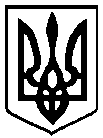 14 грудня 2017 року           м. Чернігів № 363-р Максименко Людмила Вадимівна- начальник управління економічного розвитку міста міської ради, керівник групи реалізації проекту;Макаров Олександр Володимирович- заступник начальника управління капітального будівництва міської ради, заступник керівника групи реалізації проекту;Святушенко Світлана Михайлівна- заступник начальника управління економічного розвитку міста міської ради;Мовчан Роман Миколайович- начальник відділу енергоефективності управління економічного розвитку міста міської ради;Почеп Вячеслав Ігоревич- начальник управління капітального будівництва міської ради;Лисенко Олена Юріївна- начальник фінансового управління міської ради;Мисливець Наталія Вікторівна- заступник начальника управління освіти міської ради;Секретар міської ради М. П. Черненок